Муниципальное бюджетное дошкольное образовательное учреждение «Ромодановский детский сад комбинированного вида»(МБДОУ «Ромодановский детский сад комбинированного вида»)431600 Республика Мордовия, Ромодановский муниципальный район,п. Ромоданово, ул. Миронова д.6, 8(834)382-42-22, ds.romod@e-mordovia.ruПРИКАЗ        01.11.2021г.    			                                                             № 118О РАБОТЕ В СТАТУСЕ ОПОРНОЙ ОБРАЗОВАТЕЛЬНОЙ ОРГАНИЗАЦИИВ связи с присвоением муниципальному бюджетному дошкольному образовательному учреждению «Ромодановский детский сад комбинированного вида» статуса опорной образовательной организации кафедры дошкольного и начального образования Центра непрерывного повышения профессионального мастерства педагогических работников «Педагог 13.ру» по теме: «Апробация модели научно-методического сопровождения непрерывного профессионального развития педагогических кадров дошкольного и начального образования Республики Мордовия» (Приказ ректора №73/1 от 18.03.2021 года)ПРИКАЗЫВАЮ:Начать работу  муниципального бюджетного дошкольного образовательного учреждения «Ромодановский детский сад комбинированного вида» в статусе «Опорная образовательная организация» по направлению: LEGO –конструирование и робототехника в ДОО сроком на 3 года.Сформировать творческую группу по организации работы в статусе «Опорная образовательная организация» по направлению: LEGO –конструирование и робототехника в ДОО составе:Администратор: Мельникова Елена Петровна, старший воспитатель.Модераторы:      Моисеева Любовь Алексеевна, воспитатель;  Просвирнина Ольга Сергеевна, воспитатель;  Мякишева Елена Ивановна, воспитатель.Администратору  Мельниковой Елене Петровне, руководителю творческой группы:Разработать план работы муниципального бюджетного дошкольного образовательного учреждения «Ромодановский детский сад комбинированного  в статусе «Опорная образовательная организация» по направлению: LEGO –конструирование и робототехника на 2021 – 2022 учебный год.Обеспечить взаимодействие с куратором Лаборатории Стем- образования кафедры дошкольного и начального образования по теме: «Апробация модели научно-методического сопровождения непрерывного 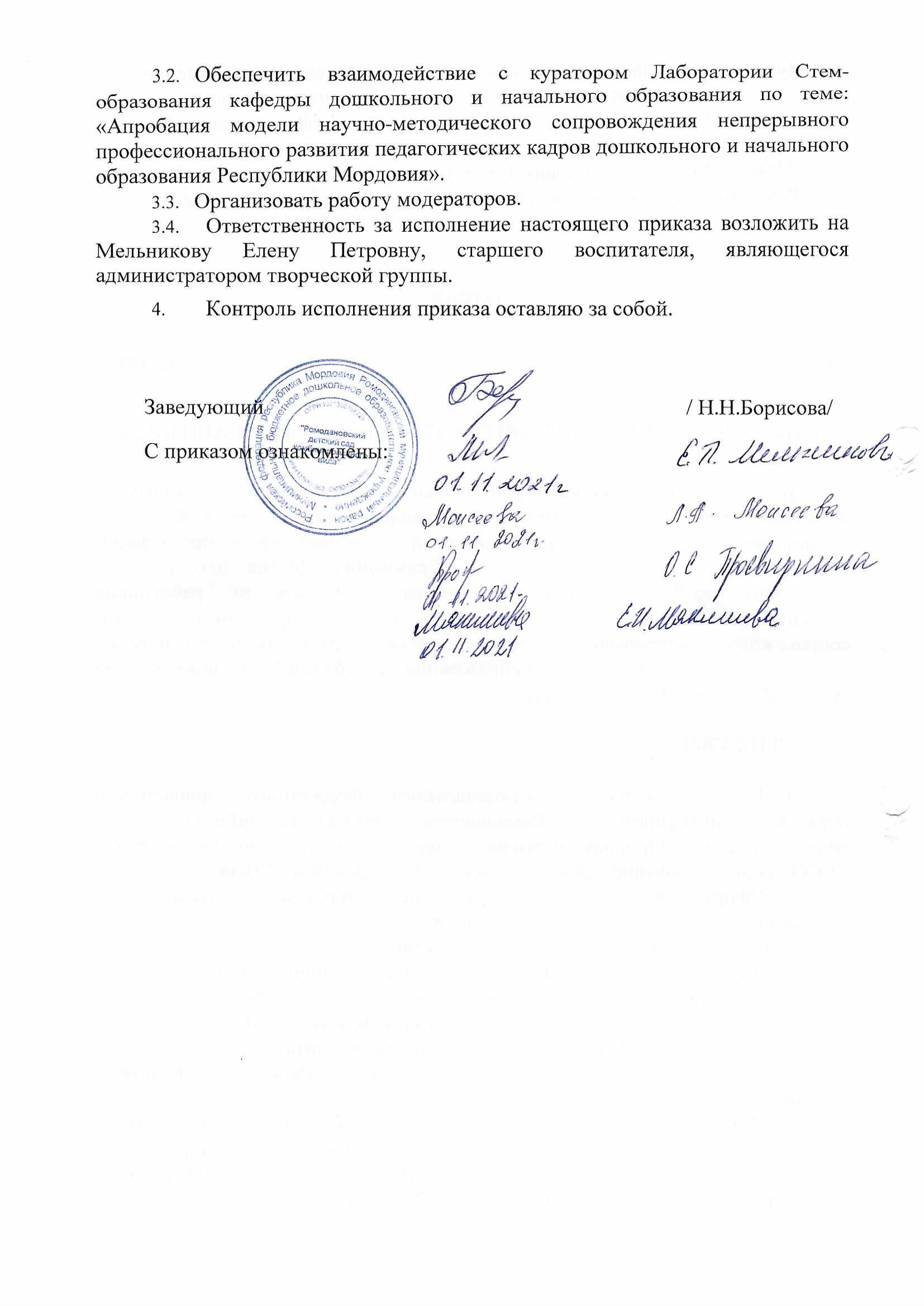 